Проливы или выбросы токсичных химических веществ в окружающую среду способны вызвать массовые поражения людей, животных, приводят к заражению воздуха, почвы, воды, растений. Их называют аварийно химически опасными веществами (АХОВ).Наиболее распространенными из них являются хлор, аммиак, сероводород, двуокись серы (сернистый газ), нитрил акриловой кислоты, синильная кислота, фосген, метилмеркаптан, бензол, бромистый водород, фтор, фтористый водород.В большинстве случаев при обычных условиях АХОВ находятся в газообразном или жидком состояниях. Однако при производстве, использовании, хранении и перевозке газообразные, как правило, сжимают, приводя в жидкое состояние. Это резко сокращает занимаемый ими объём.При аварии в атмосферу выбрасывается АХОВ, образуя зону заражения. Двигаясь по направлению приземного ветра, облако АХОВ может сформировать зону заражения глубиной до десятков километров, вызывая поражения людей в населённых пунктах. В большинстве случаев при аварии и разрушении ёмкости давление над жидкими веществами падает до атмосферного, АХОВ вскипает и выделяется в атмосферу в виде газа, пара или аэрозоля. Облако газа (пара, аэрозоля) АХОВ, образовавшееся в момент разрушения ёмкости в пределах первых 3 минут, называется первичным облаком зараженного воздуха. Оно распространяется на большие расстояния. Оставшаяся часть жидкости (особенно с температурой кипения выше 20°С) растекается по поверхности и также постепенно испаряется. Пары (газы) поступают в атмосферу, образуя вторичное облако зараженного воздуха, которое распространяется на меньшее расстояние. Таким образом, зона заражения АХОВ - это территория, заражённая ядовитыми веществами в опасных для жизни людей пределах (концентрациях).ПДК - концентрация, которая при ежедневном воздействии на человека в течение длительного времени не вызывает патологических изменений или заболеваний, обнаруживаемых современными методами диагностики.  Защита от АХОВ Высокая скорость формирования и действия поражающих факторов АХОВ вызывают необходимость принятия оперативных мер защиты персонала химически опасных объектов и населения, находящегося вблизи их. Поэтому, защита от АХОВ должна организовываться заблаговременно, а при возникновении аварий проводиться в минимально сжатые сроки.Защита от АХОВ представляет собой комплекс мероприятий, осуществляемых в целях исключения или максимального ослабления поражения персонала объектов и населения, сохранения их работоспособности. Комплекс мероприятий по защите от АХОВ включает:- инженерно - технические мероприятия по правильному хранению, транспортировки и использованию АХОВ;- подготовку сил и средств для ликвидации химически опасных аварий;- обучение порядку и правилам поведения в условиях возникновения аварии персонала объектов и населения;- обеспечение средствами индивидуальной и коллективной защиты;- повседневный химический контроль;- прогнозирование зон возможного химического заражения;- предупреждение (оповещение) о непосредственной угрозе поражения АХОВ;- химическую разведку района аварии;- временную эвакуацию персонала объектов и населения из опасных районов;- поиск пострадавших и оказание им помощи;- локализацию и ликвидацию последствий аварий.Защита от АХОВ организуется и осуществляется, прежде всего, непосредственно на химически опасных объектах. Ее мероприятия отражаются в Плане защиты персонала от АХОВ, который разрабатывается заблаговременно, с приложением необходимых схем, таблиц и др. документов.Все мероприятия по защите населения определяются "Планом действий по предупреждению и ликвидации чрезвычайных ситуаций", являющимся руководящим документом по выполнению мероприятий при угрозе и возникновении чрезвычайных ситуаций. На основании прогнозирования возможной химической обстановки и ее оценки заблаговременно определяются районы, куда может быть эвакуировано (временно отселено) население, которому угрожает опасность поражения АХОВ в случае аварии и намечаются маршруты эвакуации. В дальнейшем организуется рекогносцировка выбранных районов и маршрутов.Для обеспечения населения создаются запасы гражданских и детских противогазов, камер защитных детских, которые хранятся на складах органов исполнительной власти, в основном в загородной зоне. Для ликвидации последствий химического заражения в районе аварии заблаговременно создаются запасы средств, обеспечивающих дегазацию (нейтрализацию) разлившихся АХОВ. На химически опасных объектах готовятся дегазирующие растворы, изыскивается возможность использования для дегазации (нейтрализации) отходов или побочных продуктов производства, а также воды или растворов нейтральных веществ для разбавления пролившихся АХОВ.ЕДИНЫЙ ТЕЛЕФОН ВЫЗОВА ЭКСТРЕННЫХ ОПЕРАТИВНЫХ СЛУЖБ 112 Комитет гражданской защиты населенияадминистрации Волгограда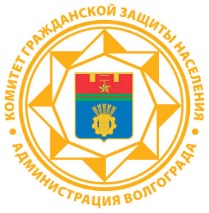 Информация для населения «Аварийно химически опасные вещества и защита от них»